Уважаемые руководители!В период летнего отдыха у детей и подростков значительно увеличивается объем свободного времени. При нахождении несовершеннолетнего без присмотра взрослых резко возрастает риск несчастных случаев, приводящих к травмам, увечьям и даже детской смертности.Причинами, способствующими случаям травмирования и гибели детей, как правило, становятся:отсутствие занятости детей в летний период; отсутствие контроля со стороны родителей;в случае с дорожным травматизмом - бесконтрольный доступ несовершеннолетних к мототехнике, автомобилям родителей, нарушение правил дорожного движения (переход дороги в неположенном месте, езда на мотоцикле без шлема, управление транспортным средством без соответствующего на то разрешения).В связи с наступлением летних каникул в целях профилактики детского травматизма, безнадзорности и правонарушений несовершеннолетних Управление образования Администрации Эвенкийского муниципального района просит провести следующую работу:Принять исчерпывающие меры по организации летнего отдыха детей, состоящих на профилактических учетах.Организовать проведение разъяснительной работы с обучающимися образовательных организаций и их родителями по направлениям:недопущение нахождение несовершеннолетних без законных представителей с 23 до 6 часов;правила безопасности на водоемах, в лесу, на дорогах; правила передвиже-ния на мототехнике, велосипедах; недопущение управления транспортными сред-ствами без соответствующего разрешения; занятость детей в летний период;формирование законопослушного поведения несовершеннолетних.При проведении профилактической работы возможно использовать ресурсы сайта министерства, перейти на которые можно по ссылке: http://www.krao.ru/dokumentvi/metodicheskie-resursvi/profilakticheskaya-rabota/В работе с родителями необходимо использовать электронный дневник, родительские чаты популярных мессенджеров. В них рекомендуем разместить специально подготовленные сообщения:«Обеспечение безопасности детей в летний период» - Шапруто Н.Г., заместитель начальника управления организации деятельности участковых уполномоченных полиции и по делам несовершеннолетних Главного управления МВД России по Красноярскому краю - https://youtu.be/f25ICz7TW-18:«Безопасность детей на дорогах» - Глушкова Ю.А., начальник отдела пропаганды Управления Государственной инспекции безопасности дорожного движения МВД России Красноярскому краю -https://voutu.be/xAGuy8qYrW0: «Ресурсы общественных организаций: помощь для родителей» - Тимошкова Ж.С., ответственный секретарь регионального отделения общероссийской общественной организации «Национальная родительская ассоциация социальной поддержки семьи и защиты семейных ценностей» - https://youtu.be/u83d36ViDaA:Также готовится выступление Красноярской региональной общественной организации «Поиск пропавших детей - Красноярск». Ссылка https://youtu.be/GFxTGzBuENw.В рамках Международного дня защиты детей МЧС России совместно с органами государственной власти субъектов Российской Федерации в сфере образования, общественными (детскими, молодежными) организациями проводит комплекс мероприяти, направленных на профилактику безопасности подрастающего поколения в период летних каникул «Мои безопасные каникулы!».В рамках мероприятий, в муниципальных образованиях края в период с 31 мая по 5 июня 2021 года пройдут тематические творческие конкурсы, соревнования, мастер-классы и другие практических мероприятия для детей, в том числе Главным управлением МЧС России по Красноярскому краю в социальных сетях будут организованы онлайн уроки по безопасности детей в период летних каникул:https ://www.youtube.com/channel/UCC4rutnF]VlD3 v5 eBmFU_BFNghttps://www.facebook.com/24mchshttps://vk.com/mchs24https ://www.instagram. com/mchskrsk/Руководитель								О.С. ШаповаловаИсп. Кобизкая А.Н. (39170) 31-512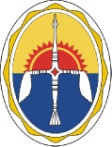  УПРАВЛЕНИЕ ОБРАЗОВАНИЯАдминистрации Эвенкийского муниципального районаКрасноярского краяул. Советская, д.2, п. Тура, Эвенкийский район, Красноярский край, 648000  Телефон:(39170) 31-457E-mail: ShapovalovaOS@tura.evenkya.ru ОГРН 1102470000467 ,       ИНН/КПП 2470000919/24700100131.05.2021г. №345на №______________ от ______________Руководителям образовательных учреждений